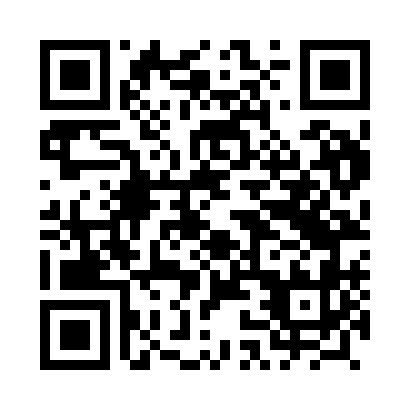 Prayer times for Lezne, PolandWed 1 May 2024 - Fri 31 May 2024High Latitude Method: Angle Based RulePrayer Calculation Method: Muslim World LeagueAsar Calculation Method: HanafiPrayer times provided by https://www.salahtimes.comDateDayFajrSunriseDhuhrAsrMaghribIsha1Wed2:355:0612:335:418:0110:212Thu2:315:0512:335:428:0210:243Fri2:275:0312:335:438:0410:284Sat2:235:0112:335:448:0610:315Sun2:204:5912:335:458:0710:346Mon2:194:5712:335:468:0910:387Tue2:184:5612:335:478:1110:398Wed2:174:5412:335:488:1210:409Thu2:174:5212:335:488:1410:4110Fri2:164:5012:325:498:1510:4111Sat2:154:4912:325:508:1710:4212Sun2:154:4712:325:518:1810:4313Mon2:144:4612:325:528:2010:4314Tue2:134:4412:325:538:2210:4415Wed2:134:4312:325:548:2310:4516Thu2:124:4112:325:558:2510:4517Fri2:124:4012:325:568:2610:4618Sat2:114:3812:335:578:2810:4719Sun2:114:3712:335:578:2910:4720Mon2:104:3612:335:588:3010:4821Tue2:104:3412:335:598:3210:4922Wed2:094:3312:336:008:3310:4923Thu2:094:3212:336:018:3510:5024Fri2:084:3112:336:028:3610:5025Sat2:084:3012:336:028:3710:5126Sun2:074:2812:336:038:3810:5227Mon2:074:2712:336:048:4010:5228Tue2:074:2612:336:058:4110:5329Wed2:064:2512:346:058:4210:5330Thu2:064:2512:346:068:4310:5431Fri2:064:2412:346:078:4410:55